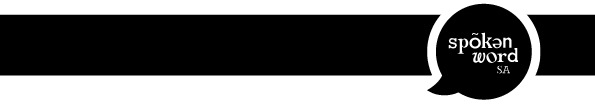 Spoken Word SA 2024 Poet in Residence Program INFORMATION and Sample Application Form A 16 hour Residency will take place during April at the City Library, Rundle Place, Adelaide (Level 3, entry off Francis St).    Before applying, we encourage you to explore the space and facilities and see what our other residents have done with the opportunity in the past.The Poet in Residence will receive: 16 hours of studio space at the City Library over consecutive weeks (e.g. 4 hrs a week for 4 consecutive weeks) during the library’s opening hours. Please ensure you are available for the full 16 hours. Note: The studio gives you a base but you are welcome to use the entire library in consultation with the Library Programs StaffResidency will be promoted through the City of Adelaide and Spoken Word SA networks. Poet In Residence Guidelines: Present a public event in the library (e.g. performance, artist talk, workshop, exhibition, showcase). Family friendly content (PG rated – suitable for public space) Promotion of residency and any included event through the artist’s networks. Work with City Library to establish a schedule of hours and mutual agreement around use of space, with appropriate flexibility to accomodate the Library’s requirements. You must be available to attend in person for all your scheduled sessions at the Library.The PIR will need to agree to abide by all City Library guidelines and policies to be outlined in an MOU.ABN required for payment. If you don’t have one, it’s quick and easy to obtain. More information available from Spoken Word SA.
Selection Criteria: Incorporating some aspect of spoken word (open to all forms and interpretations)Engagement with the library community and patrons Use of library facilities (e.g. catalogue, media lab, library spaces, History Hub, engagement with patrons etc.) Creation of new work. The library will require the production of new work to add to the digital collections. This could include writing, audio, video, photographs etc. You are free to define and redefine poetry and the way libraries are used. An approach that requires new ways of thinking and engaging will be looked upon favourably. Please align your proposal to one or more of the following Adelaide Library programming goals:Facilitate Experimental LearningChallenge Conventional ThinkingProvide Quality CollectionsBuild Community Wellbeing and ResilienceFacilitate Community ParticipationSupport Diverse and Multicultural CommunitiesSAMPLE APPLICATION FORM - you must apply via the on-line form at  spokenwordsa.com.auName of applicant: ______________________________________________________________ Email: ________________________________________________________________________ ph: ______________________________ mobile: ___________________________________ Describe in brief what you will seek to achieve during your residency. Dot points acceptable. Your plan or project: Intended use of library space/facilities: Community input:Spoken Word element: Proposed public event: Short bio: Any other comments/ relevant information: Website/social media links (if applicable): The Spoken Word SA Poet in Residence Program is made possible through a partnership with Adelaide City Libraries Spoken Word SA is responsible for administrating the program and can be contacted with any arising issues or questions. Please note that Spoken Word SA will process and recommend the applications but the City of Adelaide and Adelaide Libraries will make the final choice. 